Муниципальное общеобразовательное бюджетное учреждение«Мельничная основная общеобразовательная школа»ПАСПОРТучебного кабинета начальных  классовСодержаниеЦель паспортизации учебного кабинета. План схема кабинета.Санитарно-эпидемиологические требования к учебному кабинетуОпись имущества кабинета.   План развития кабинета на 2016/ 2020 учебный год.5.      Урочные часы работы кабинета 6.    Техническое обеспечение кабинета. 7.    Учебно-методическое обеспечение кабинетаКабинет – помещение, предназначенное для специальных занятий с необходимым для этого оборудованием.Учебный кабинет – учебное помещение школы, оснащенное наглядными пособиями, учебным оборудованием, мебелью и техническими средствами обучения, в котором проводится методическая, учебная, факультативная и внеклассная работа с учащимися.Цель паспортизации учебного кабинета:Проанализировать состояние кабинета, его готовность к обеспечению требований стандартов образования, определить основные направления работы по приведению учебного кабинета в соответствие требованиям учебно-методического обеспечения образовательного процесса.ПЛАН-СХЕМА КАБИНЕТСанитарно-эпидемиологические требованияк учебному кабинету1. Каждый обучающийся обеспечивается рабочим местом (за партой или столом, игровыми модулями и другими) в соответствии с его ростом.2. Ученическая мебель должна быть изготовлена из материалов, безвредных для здоровья детей, и соответствовать росто-возрастным особенностям детей и требованиям эргономики.3. Основным видом ученической мебели для обучающихся I ступени образования должна быть школьная парта, обеспеченная регулятором наклона поверхности рабочей плоскости. Во время обучения письму и чтению наклон рабочей поверхности плоскости школьной парты должен составлять 7 - 15°.  Передний край поверхности сиденья должен заходить за передний край рабочей плоскости парты на 4 см у парт 1-го номера, на 5 - 6 см - 2-го и 3-го номеров и на 7 - 8 см у парт 4-го номера.Размеры учебной мебели, в зависимости от роста обучающихся, должны соответствовать значениям, приведенным в таблице 1.Таблица 1Размеры мебели и ее маркировка4. Для подбора учебной мебели соответственно росту обучающихся производится ее цветовая маркировка, которую наносят на видимую боковую наружную поверхность стола и стула в виде круга или полос.5. Парты (столы) расставляются в учебных помещениях по номерам: меньшие - ближе к доске, большие - дальше. Для детей с нарушением слуха парты должны размещаться в первом ряду.Детей с нарушением зрения рекомендуется рассаживать на ближние к классной доске парты.Детей, часто болеющих ОРЗ, ангинами, простудными заболеваниями, следует рассаживать дальше от наружной стены.Не менее двух раз за учебный год обучающихся, сидящих на крайних рядах, 1 и 3 ряда (при трехрядной расстановке парт), меняют местами, не нарушая соответствия мебели их росту.В целях профилактики нарушений осанки необходимо воспитывать правильную рабочую позу у обучающихся с первых дней посещения занятий в соответствии с рекомендациями приложения 1 настоящих санитарных правил.6. При оборудовании учебных помещений соблюдаются следующие размеры проходов и расстояния в сантиметрах:- между рядами двухместных столов - не менее 60;- между рядом столов и наружной продольной стеной - не менее 50 - 70;- между рядом столов и внутренней продольной стеной (перегородкой) или шкафами, стоящими вдоль этой стены, - не менее 50;- от последних столов до стены (перегородки), противоположной классной доске, - не менее 70, от задней стены, являющейся наружной, - 100;- от демонстрационного стола до учебной доски - не менее 100;- от первой парты до учебной доски - не менее 240;- наибольшая удаленность последнего места обучающегося от учебной доски - 860;- высота нижнего края учебной доски над полом - 70 - 90;- расстояние от классной доски до первого ряда столов в кабинетах квадратной или поперечной конфигурации при четырехрядной расстановке мебели - не менее 300.Угол видимости доски от края доски длиной 3,0 м до середины крайнего места обучающегося за передним столом должен быть не менее 45 градусов для обучающихся I ступени образования.Самое удаленное от окон место занятий не должно находиться далее 6,0 м.В общеобразовательных учреждениях первого климатического района расстояние столов (парт) от наружной стены должно быть не менее 1,0 м.Данная расстановка мебели не распространяется на учебные помещения, оборудованные интерактивными досками.7. Классные доски должны иметь лотки для задержания меловой пыли, хранения мела, тряпки, держателя для чертежных принадлежностей.При использовании маркерной доски цвет маркера должен быть контрастным (черный, красный, коричневый, темные тона синего и зеленого).Допускается оборудование учебных помещений и кабинетов интерактивными досками, отвечающими гигиеническим требованиям. При использовании интерактивной доски и проекционного экрана необходимо обеспечить равномерное ее освещение и отсутствие световых пятен повышенной яркости.8. Спальные комнаты для первоклассников, посещающих группу продленного дня, должны быть раздельными для мальчиков и девочек. Их оборудуют подростковыми (размером 1600 x 700 мм) или встроенными одноярусными кроватями. Кровати в спальных комнатах расставляют с соблюдением минимальных разрывов: от наружных стен - не менее 0,6 м, от отопительных приборов - 0,2 м, ширина прохода между кроватями - не менее 1,1 м, между изголовьями двух кроватей - 0,3 - 0,4 м.Опись имущества кабинета.План развития кабинета на 2016/ 2020 учебный год.                                     Урочные часы работы кабинета                  Техническое обеспечение кабинета.Техническое обеспечение кабинета.Учебно-методическое обеспечение кабинета  Учебная литература.Методическая литература.Правила пользования учебным кабинетом.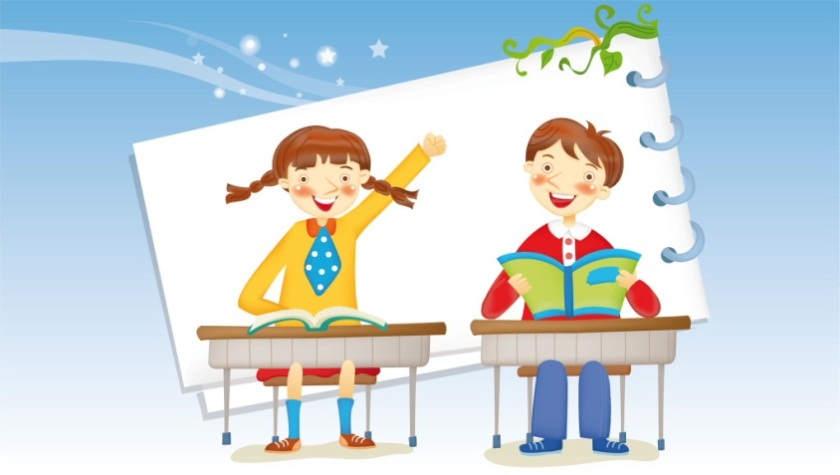 Во время пребывания в кабинете необходимо соблюдать дисциплину:входи в кабинет спокойно, не толкайся, пропускай вперёд девочек;подойди к своему рабочему месту, осмотри его, в случае неисправности стола, стула, сообщи учителю;не приноси с собой лишние вещи;веди себя спокойно, не кричи;в школу приходи не раньше, чем за 10-15 минут до начала занятий.Нельзя без учителя включать свет, открывать форточку, переставлять мебель.Во время перемены нельзя бегать по классу, коридору.Помни, что большинство травм могут возникнуть вследствие недисциплинированного поведения: бег по помещению, спрыгивание со ступенек, подножка, толкание, драка, бросание друг в друга различных предметов, сталкивание друг с другом, подвижные игры в классе и коридоре.Фамилия, имя, отчество ответственного  за   кабинет Винидиктова Светлана ВладимировнаКласс, ответственный за кабинет2 классПлощадь кабинета в м248м3Число посадочных мест20 местНомера  
мебели по
ГОСТам  
11015-93 
11016-93Группа роста 
(в мм)Высота над полом 
крышки края   
стола,      
обращенного к  
ученику, по ГОСТу
11015-93 (в мм)Цвет      
маркировкиВысота над  
полом     
переднего края
сиденья по  
ГОСТу     
11016-93   
(в мм)11000 - 1150460Оранжевый26021150 - 1300520Фиолетовый30031300 - 1450580Желтый34041450 - 1600640Красный38051600 - 1750700Зеленый4206Свыше 1750760Голубой460НаименованиеКоличество Классная доска   1 шт.Светильники  12шт. Доска интерактивная   1 шт.Стол  учительский  2 шт.Стул  учительский  2 шт. Школьная парта  5 шт. Стул ученический 6  шт.Шкафы   2 шт. Шкафы –полки   2  шт. Стенды: «Наши работы», «Уголок природы», « Уголок государственной символики»   5  шт.Жалюзи 	 3 шт.12.Урна для мусора1 шт.13. Раковина для умывания  1шт14 .Ноутбук , м. проектор 1шт, 1 шт. 15. Ведро1шт.№п/пЧто планируетсяСрокиОтветственный1.Расширять библиотечный фонд кабинета.2016-2020 гг. Винидиктова С.В..2.Собирать  материалы  по  итоговому  тестированию учащихся  в  начальных  классах и комплексному тестированию2016-20 20 г.  Винидиктова С.В..3.Расширить техническое оснащение кабинета (приобретение принтера  и др.)2016 – 2020 гг.  Винидиктова С.В.. в сотрудничестве с администрацией школы4.Продолжать накапливание дидактического раздаточного материала: карточки по основным курсам начальной школы, раздаточный наглядный материал по предметам, тесты для поурочного, тематического и итогового контроля.2016-2020 г Винидиктова С.В..5.Продолжить работу по озеленениюкабинета.2016-2020 гВинидиктова С.В в сотрудничестве с родительским комитетом6.Приобретение мультимедийных учебных пособий для начальной школы2016-2020 гг. Винидиктова С.В.в сотрудничестве с родительским комитетом и администрацией школы7Провести косметический ремонт кабинетаЕжегодно . Винидиктова С.В в сотрудничестве с родительским комитетом и администрацией школы8Систематизировать материалы по  предметам и темам2016-2020 гг. Винидиктова С.В9Продолжить работу по накоплению материалов для проведения уроков  2016-2020 гг. . Винидиктова С.В№ урокапонедельниквторниксредачетвергпятница18.30 - 9.15 Литературное чтениеЛитературное чтениеЛитературное чтениеЛитературное чтениеФизкультура29.25-10.10Английский языкРусский языкРусский языкРусский языкРусский язык310.20 – 11.05Русский языкМатематикаМузыкаФизкультураМатематика411.25 – 12.10 Физическая культура Технология Математика Математика Английский язык512.30– 13.15 Окружающий мирИЗООкружающий мир613.25 – 14.10714.20-15.05№Наименование ТСОМаркаИнвентарный номер по школе1. М. проекторbenq2.Ноутбук pockord bell м350323. Доска интерактивная М35016№АвторНазваниеИзд-воГод изданияКол-во экз.1 Э.Э. Кац     Литературное чтение ( 1,2 часть) ООО « Издательство Астрель»20133шт.2 М.И. Башмаков , М.Г. НефёдоваМатематика( 1,2 часть) ООО « Издательство Астрель» ООО 20133шт.4 Г.Г. Ивченко, И.В. ПотаповОкружающий мир( 1,2 часть) ООО « Издательство Астрель» ООО 201 33 шт.7 Л.Я. Желтовская, О.Б. Калинина Русский язык ООО « Издательство Астрель» ООО 20133шт.№АвторНазваниеИзд-воГод изд.Кол-во Кол-во Кол-во 1М.И. Башмакова, М.Г. НефёдоваПоурочные разработки по математике «Планета знаний»Москва. Издательство « Учитель»20141 экз.1 экз.1 экз.2Л.Я. Желтовская, О.Б. КалининаПоурочные разработки по русскому языку «Планета знаний» Москва. Издательство « Учитель»2012 1 экз. 1 экз. 1 экз.3Л.Ю. ТерещукПоурочные разработки по литературному чтению Москва. Издательство « Учитель»2016 1 экз 1 экз 1 экз4 Г.Г. Ивченко, И.В. ПотаповПоурочные разработки по окружающему миру ООО « Издательство Астрель» ООО 2012 1 экз. 1 экз. 1 экз.5 Е.А.НефедоваКонтрольные диктанты по русскому языку.АСТ. Астрель Москва 20071 экз1 экз1 экз6 Л.Я. Желтовская, О.Б. КалининаКонтрольные и диагностические работы.Москва АСТ. Астрель20121 экз1 экз1 экз 7О.В.УзороваДиктанты и изложения по русскому языку 1-4 кл.Москва АСТ Астрель20081 экз1 экз1 экз8 Е.В. Ветров .Самостоятельные работы  по русскому языку. Москва АСТ Астрель 20121 экз1 экз1 экз9 Г.Г. Ивченко, И.В. Потапов Обучение во 2 классе «Окружающий мир» ООО « Издательство Астрель»  20121 экз1 экз1 экз10 О.Б. Калинина Обучающие комплексные работы 2 класс ООО « Издательство Астрель»  20131 экз1 экз11 В.И.  Сивоглазов Альбом проектов окружающий мир дрофа Астрель20161 экз1 экз12Е. И. Матвеева итоговые комплексные работы  1-4 кл « ИздательствоПланета20141 экз1 экз13М.Ю. Демидова  Готовимся к Всероссийской проверочной работе окружающий мир  Москва«Просвещение»20121 экз1 экз14Л.Я. Желтовская, О.Б. Калинина Обучение во 2 классерусский языкООО « Издательство Астрель»  20131 экз1 экз15 М.И. Башмакова, М.Г. Нефёдова Обучение во 2 классематаматикаАстрель – АСТ Москва20141 экз1 экз 16 О.Б. КалининаЕ.А.Нефедова Итоговые проверочные работы русский язык , математика Астрель – АСТ Москва20141 экз1 экз17 М.И. Моро , С.И. Волкова Для тех, кто любит  математику Москва«Просвещение»20111 экз1 экз18 Т.В. Вешкина Математические диктанты Москва «ВАКО»20161 экз1 экз19 В.А. Синякова  контрольно – измерительные материалы русский язык Москва «ВАКО»20161 экз1 экз20 Т.Н. Ситникова  контрольно – измерительные материалы математикаМосква «ВАКО»20121 экз21В.И. Скоробогатов  энциклопедия для любопытных ЧеловекБелгород «Книжный клуб»20071 экз1 экз22 М.Г. НефёдоваКонтрольные  и диагностические работы в начальной школе по математикеАстрель – АСТ Москва20161 экз1 экз23 Г.Г. Ивченко, И.В. Потапов окружающий мир  Астрель – АСТ Москва20121 экз1 экз 24  А.А. Плешаков  Зелёные страницы Москва «Просвещение»20131 экз1 экз25 А.А. ПлешаковАтлас – определитель от земли до небаМосква «Просвещение»20141 экз1 экз 26А.А. Плешаковвеликан на поляне экологическая этика Москва «Просвещение»20101 экз1 экз 27 О.Б. Панкова Проверочные работы по литературному чтению издательство «экзамен»20121 экз1 экз28 М.В. Беденко Смысловое чтение Москва «ВАКО»20081 экз1 экз29О.А Тимофеева Лесные жители дидактический материал «Стрекоза»20071экз1экз30О.А ТимофееваДидактический материал .Деревья«Стрекоза»20071экз1экз